Урок 14Тема: Точка, прямая, луч, отрезок, плоскостьЦель: сформировать представления о геометрических фигурах – точка, прямая, луч, отрезок, плоскостьЗадачи:Образовательныеввести понятия «точка», «прямая», «луч», «отрезок», «плоскость»;установить свойства изучаемых объектов;научить строить и распознавать данные фигурыРазвивающая: развивать внимание, память, образное мышление;формировать самостоятельность и коммуникативность;создавать условия для проявления познавательной активности;Воспитательная: воспитывать умение слушать, вступать в диалог;воспитывать умения участвовать в коллективном обсуждении проблем.Ожидаемые результатыУчащиеся будут:уметь строить геометрические фигуры;знать обозначения геометрических фигур;уметь определять принадлежность точек прямым, лучам, отрезкамПлан:1. Организационный момент Приветствие, подготовка к началу урока, проверка готовности учащихся к уроку, организация внимания.2. Проверка домашнего заданияпроверка наличия д/з в тетради;ответы на вопросы учащихся;разбор ответов у доски.3. Мотивация к учебной деятельностиГеометрические фигуры изучаются в курсе геометрии. Известные вам геометрические фигуры – точка, прямая, луч, отрезок, плоскость. Вспомним, как можно представить эти фигуры в окружающем мире, как можно их изобразить и как они обозначаются.4. Актуализация знанийВспоминаем с помощью изображений на слайдах изображение и обозначение точек, прямых, лучей, отрезков.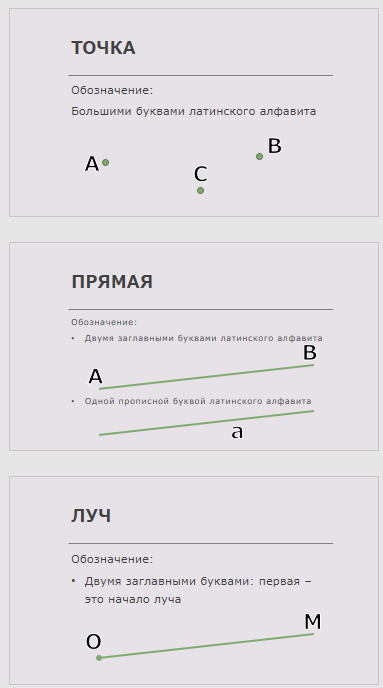 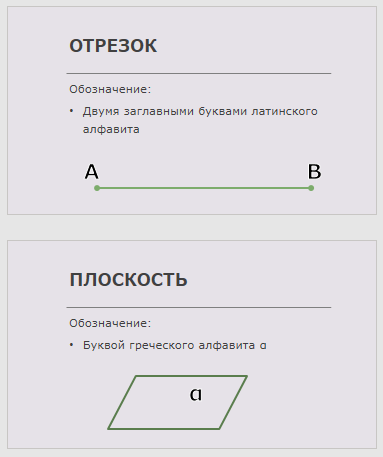 5. Изучение новой темыГеометрические фигуры связаны между собой отношениями: «принадлежать» – «не принадлежать», «пересекаться» – «не пересекаться». Выполнение тренировочных упражненийС помощью слайдов фронтально разбираем данные отношения.Задания из учебника.Задача 90.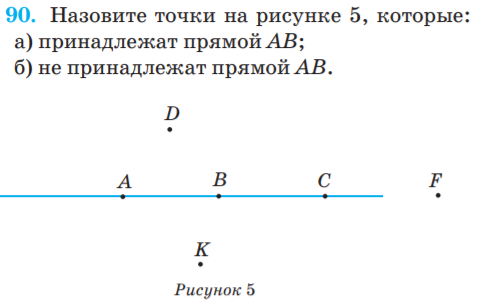 Задача 93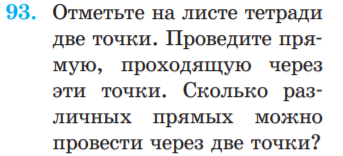 6. ФизкультминуткаРазминка кистей рук, упражнения для снятия усталости глаз.7. Закрепление изученного материалаЗадание 97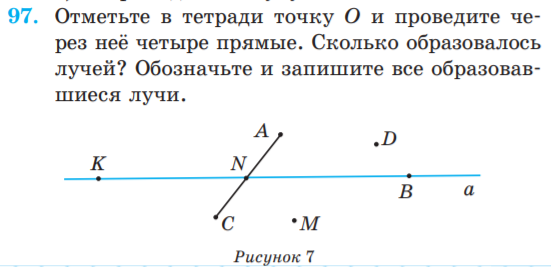 8. Домашнее задание№ 104, 107.9. Подведение итогов.Ответы на вопросы учащихся, оценка знаний и выставление отметок. 1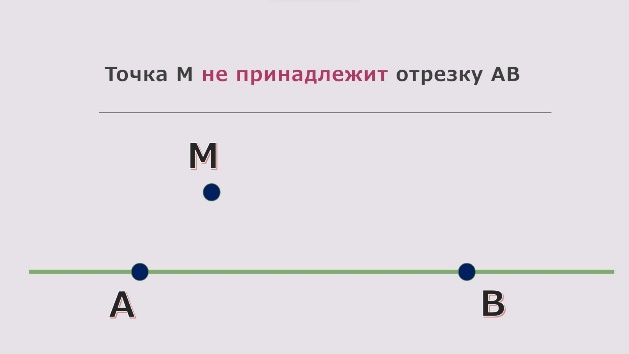  2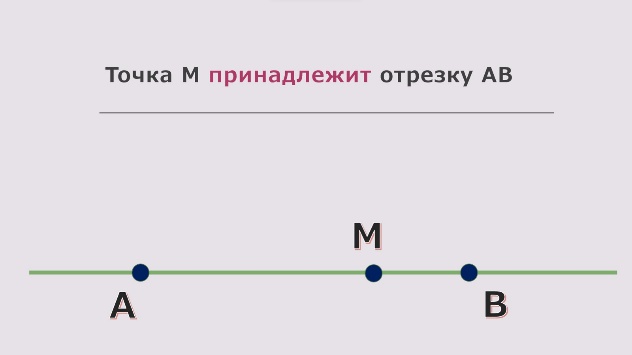  3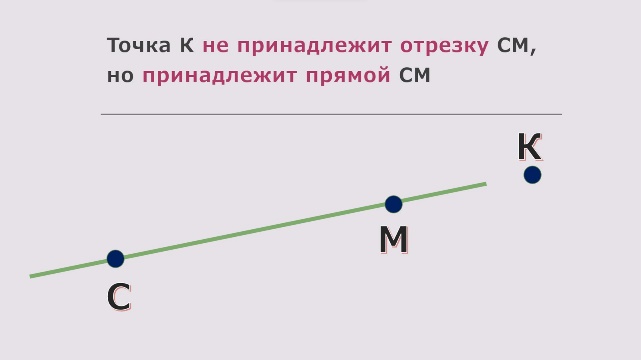  4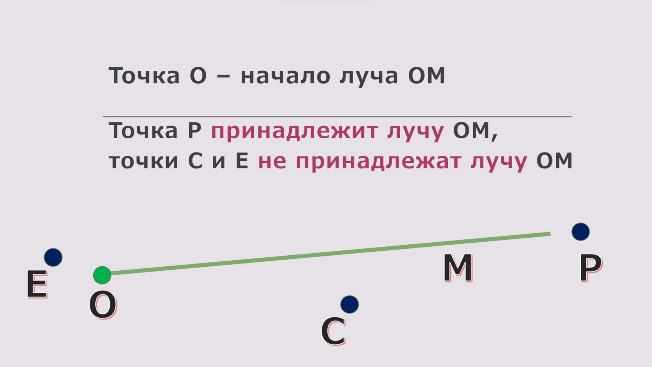  5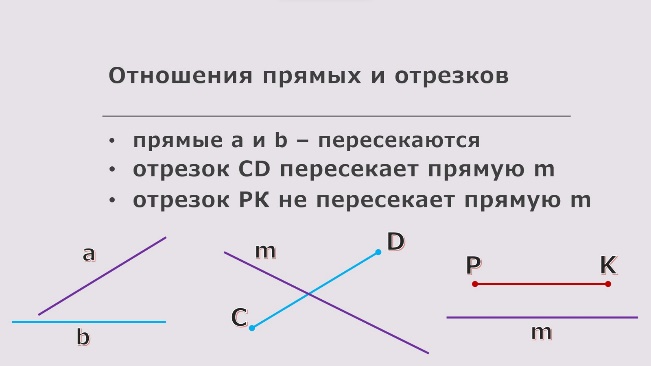  6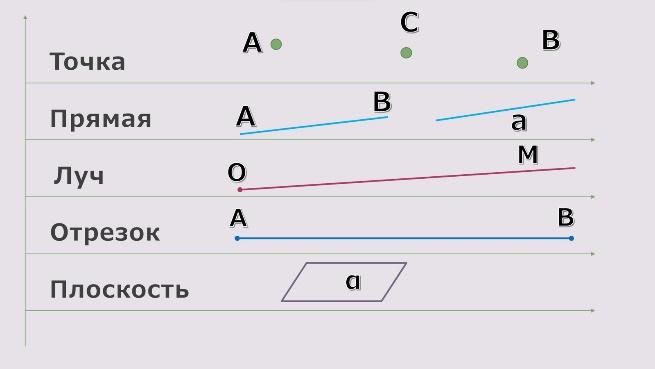 